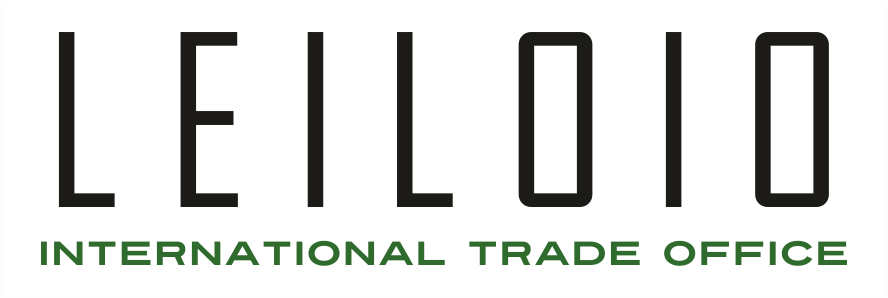 FICHA DE INSCRIPCIÓN:Empresa:CIF:Asistente y cargo en la empresa:Tf de contacto:E-mail al que hacer llegar el link de conexión: Indique si es profesional o particular: Producto / Actividad:Tratamiento de datos:Responsable: Identidad: Cámara de Comercio de Santiago de Compostela - NIF: Q1573004G Dir. postal: Rúa República Checa 40, 15707, Santiago de Compostela Teléfono: 981596800 E-mail: lopd@camaracompostela.com
En nombre de la CAMARA tratamos la información que nos facilita con el fin de prestarle los servicios de formación del curso en el que usted se inscribe y la gestión del mismo. La legitimización del tratamiento se basa en su consentimiento. Los datos proporcionados se conservarán mientras sea necesario para cumplir el fin del servicio o durante los años necesarios para cumplir con las obligaciones legales. Los datos podrán ser cedidos al profesor del curso para esta finalidad (Luis Gerardo Pombo Pereira con Cif: 44834942F y dirección: Rúa Alejandro Novo González nº, 2)  y en aquellos supuestos en que exista una obligación legal. Usted tiene derecho a obtener confirmación sobre si en la Cámara de Comercio de Santiago de Compostela estamos tratando sus datos personales por tanto tiene derecho a acceder a sus datos personales, rectificar los datos inexactos o solicitar su supresión cuando los datos ya no sean necesarios para los fines que fueron recogidos, a la limitación u oposición y a la portabilidad, para ello puede enviar un correo electrónico a lopd@camaracompostela.com. Además, si considera que el tratamiento NOTA IMPORTANTE: Para inscribirse debe enviar esta ficha cubierta  a fpsoba@camaracompostela.orgPosteriormente se le enviará la factura para su pago por valor de 190 €.- 